REZULTATI POSLOVANJA PODUZETNIKA U DJELATNOSTI OSTALOG KOPNENOGPRIJEVOZA PUTNIKA U 2021. GODINIPrema podacima iz obrađenih godišnjih financijskih izvještaja, u 2021. godini, u području djelatnosti H – Prijevoz i skladištenje poslovalo je ukupno 6.760 poduzetnika, od čega je njih 5.016, kao pretežitu djelatnost, registriralo djelatnost kopnenog prijevoza i cjevovodnog transporta (NKD 49). Kod poduzetnika u području djelatnosti prijevoza i skladištenja, u 2021. godini bilo je 69.845 zaposlenih, od kojih je 36.861 (52,8%) bilo zaposleno u odjeljku djelatnosti kopnenog prijevoza i cjevovodnog transporta (NKD 49) i predstavlja porast broja zaposlenih od 3,7%, u odnosu na 2020. godinu.Poduzetnici u djelatnosti kopnenog prijevoza i cjevovodnog transporta (NKD 49) u 2021. godini ostvarili su neto dobit u iznosu od 947,2 milijuna kuna (povećanje od 46,2%), dok je na razini djelatnosti prijevoza i skladištenja iskazana neto dobit u iznosu od 1,4 milijarde kuna.Tablica 1.	Broj poduzetnika, broj zaposlenih te osnovni financijski rezultati poslovanja poduzetnika u području djelatnosti H i odjeljku djelatnosti NKD 49 u 2021. godini	(iznosi u tisućama kuna, prosječne plaće u kn)Izvor: Fina, Registar godišnjih financijskih izvještaja, obrada GFI-a za 2021. godinuPredmet ove kratke analize je 1.659 poduzetnika u skupini djelatnosti 49.3 - Ostali kopneni prijevoz putnika i tri razreda djelatnosti unutar te skupine djelatnosti:49.31 - Gradski i prigradski kopneni prijevoz putnika;49.32 - Taksi služba;49.39 - Ostali kopneni prijevoz putnika, d. n. (skraćeno od drugdje nespomenuto).U djelatnosti ostalog kopnenog prijevoza putnika (NKD 49.3), u 2021. godini poslovalo je 1.659 poduzetnika, kod kojih je bilo 12.869 zaposlenih. Navedena skupina poduzetnika ostvarila je ukupne prihode u iznosu od 4 milijarde kuna, što je za 13,3% više nego u prethodnom razdoblju. Povećani su i ukupni rashodi, i to za 9,3% (s 3,6 milijardi kuna u 2020. godini, na gotovo 4 milijarde kuna u 2021. godini). U 2021. godini, poduzetnici skupine djelatnosti NKD 49.3 - Ostali kopneni prijevoz putnika iskazali su pozitivan financijski rezultat (65,5 milijuna kuna), dok je u prethodnoj godini iskazan neto gubitak od 73,6 milijuna kuna. Zaposlenima kod poduzetnika u djelatnosti NKD 49.3 obračunata je prosječna mjesečna neto plaća u iznosu od 5.775 kuna.Unutar skupine djelatnosti ostalog kopnenog prijevoza putnika (NKD 49.3), u 2021. godini, najviše je bilo poduzetnika čija je pretežita djelatnost taksi služba (NKD 49.32), ukupno 970. Na drugom mjestu nalazi se nešto manji skup poduzetnika (626 poduzetnika) iz razreda djelatnosti ostalog kopnenog prijevoza putnika, d.n. (NKD 49.39). Taj je skup poduzetnika ostvario 1,9 milijardi kuna prihoda ili 46% ukupnih prihoda skupine djelatnosti ostalog kopnenog prijevoza putnika. Ovaj razred djelatnosti ostvario je najveću dobit razdoblja, i to u iznosu od 109,1 milijun kuna.Tablica 2.	Broj poduzetnika, broj zaposlenih te osnovni financijski rezultati poslovanja poduzetnika u skupini djelatnosti NKD 49.3 i razredima djelatnosti NKD 49.31, NKD 49.32, NKD 49.39 u 2021. godini	(iznosi u tisućama kuna, prosječne plaće u kunama)Izvor: Fina, Registar godišnjih financijskih izvještaja, obrada GFI-a za 2021. godinuNajveći broj zaposlenih u 2021. godini bio je kod poduzetnika u razredu djelatnosti gradskog i prigradskog kopnenog prijevoza putnika (NKD 49.31), njih 6.020, što je povećanje od 0,7%, u odnosu na broj zaposlenih u 2020. godini.Najveća prosječna mjesečna neto plaća obračunata je zaposlenima kod poduzetnika u djelatnosti NKD 49.31, u iznosu od 7.558 kuna, dok je zaposlenima kod poduzetnika u razredu djelatnosti ostalog kopnenog prijevoza putnika, d.n. (NKD 49.39) obračunata plaća u iznosu od 4.764 kune. Zaposlenima kod poduzetnika u djelatnosti taksi službe (NKD 49.32) obračunata je prosječna mjesečna neto plaća u iznosu od samo 2.815 kuna.U skupini djelatnosti ostalog kopnenog prijevoza putnika (NKD 49.3), u 2021. godini, ZAGREBAČKI ELEKTRIČNI TRAMVAJ d.o.o. iz Zagreba ostvario je najveće ukupne prihode, i to u iznosu od 1,3 milijarde kuna, a drugi je ČAZMATRANS PROMET d.o.o. iz Čazme sa 198,3 milijuna kuna ukupnih prihoda.Tablica 3.	TOP 10 poduzetnika u djelatnosti NKD 49.3, prema ukupnim prihodima u 2021. g.	 (iznosi u tisućama kuna)Izvor: Fina, Registar godišnjih financijskih izvještaja, obrada GFI-a za 2021. godinuNajveću dobit razdoblja u skupini djelatnosti ostalog kopnenog prijevoza putnika ostvario je PROMET d.o.o. iz Makarske (11,7 milijuna kuna).Slika 1.	Osnovne informacije za društvo PROMET d.o.o. prezentirane u servisu info.BIZ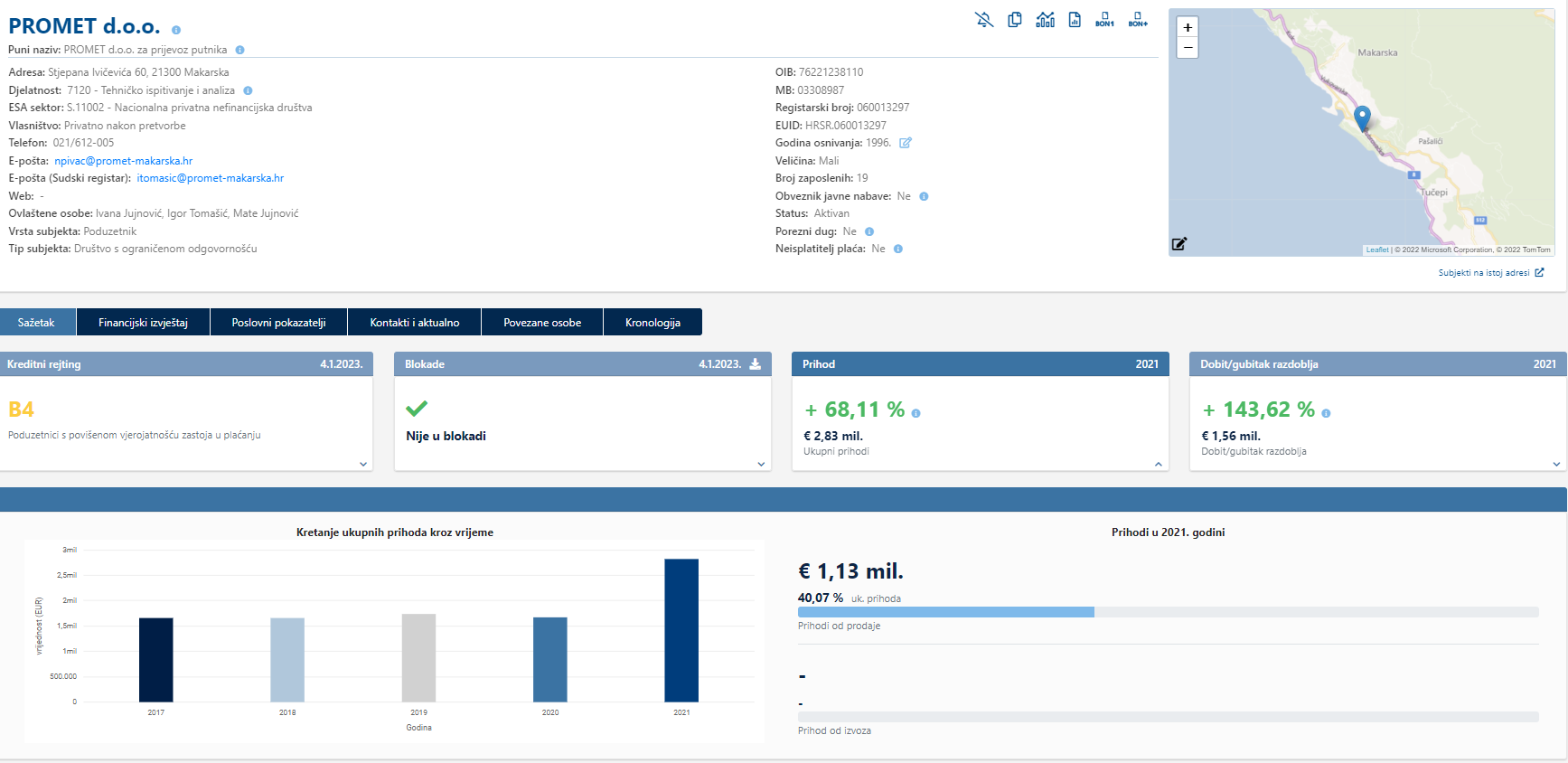 Izvor: Fina, servis info.BIZU razredu djelatnosti taksi službe (NKD 49.32) iskazan je neto gubitak (tablica 2.). Najveći gubitak razdoblja u djelatnosti NKD 49.32 iskazalo je društvo AUTO 10001 d.o.o. iz Zagreba, u iznosu od 2,3 milijuna kuna.Informacija o tome je li poslovni subjekt u blokadi ili ne, dostupna je korištenjem usluge FINA InfoBlokade slanjem SMS poruke na broj 818058, te korištenjem WEB aplikacije JRR tj. uvidom u podatke o računima i statusu blokade poslovnih subjekata, koji se ažuriraju u Jedinstvenom registru računa kojega u skladu sa zakonskim propisima, od 2002. godine, vodi Financijska agencija.OpisPodručje djelatnosti HPodručje djelatnosti HPodručje djelatnosti HNKD 49 Kopneni prijevoz i cjevovodni transportNKD 49 Kopneni prijevoz i cjevovodni transportNKD 49 Kopneni prijevoz i cjevovodni transportOpis2020. 2021. Index2020. 2021. IndexBroj poduzetnika6.760 -5.016 -Broj dobitaša3.499 4.324 123,62.722 3.255 119,6Broj gubitaša2.586 2.436 94,21.749 1.761 100,7Broj zaposlenih68.225 69.845 102,435.554 36.861 103,7Ukupni prihodi34.689.392 41.068.088 118,419.078.063 22.112.841 115,9Ukupni rashodi34.537.391 39.351.644 113,918.266.374 20.956.122 114,7Dobit prije oporezivanja2.165.945 2.816.336 130,01.264.895 1.422.505 112,5Gubitak prije oporezivanja2.013.944 1.099.892 54,6453.206 265.785 58,6Porez na dobit207.488 290.255 139,9163.813 209.508 127,9Dobit razdoblja1.907.140 2.487.800 130,41.092.702 1.213.244 111,0Gubitak razdoblja1.962.627 1.061.610 54,1444.826 266.032 59,8Konsolidirani financijski rezultat – dobit (+) ili gubitak (-) razdoblja -55.487 1.426.189 -647.876 947.212 146,2Izvoz9.972.705 12.494.819 125,34.820.720 5.703.023 118,3Uvoz2.002.093 2.464.989 123,1992.699 1.306.472 131,6Trgovinski saldo7.970.611 10.029.830 125,83.828.021 4.396.551 114,9Bruto investicije samo u novu dugotrajnu imovinu2.063.006 1.422.135 68,91.468.749 865.432 58,9Prosječna mjesečna neto plaća po zaposlen.6.397 6.524 102,05.461 5.565 101,9OpisNKD 49.3 Ostali kopneni prijevoz putnikaNKD 49.3 Ostali kopneni prijevoz putnikaNKD 49.31 Gradski i prigradski kopneni prijevoz putnikaNKD 49.31 Gradski i prigradski kopneni prijevoz putnikaNKD 49.32 Taksi službaNKD 49.32 Taksi službaNKD 49.39 Ostali kopneni prijevoz putnika, d. n.NKD 49.39 Ostali kopneni prijevoz putnika, d. n.Opis2020. 2021. 2020. 2021. 2020. 2021. 2020. 2021. Broj poduzetnika1.659 63 970 626 Broj dobitaša493 818 29 36 272 466 192 316 Broj gubitaša983 841 29 27 556 504 398 310 Broj zaposlenih12.906 12.869 5.976 6.020 1.523 1.958 5.407 4.891 Ukupni prihodi3.563.086 4.037.822 1.771.729 1.875.544 205.999 305.781 1.585.359 1.856.496 Ukupni rashodi3.628.819 3.965.359 1.766.831 1.866.236 223.923 311.868 1.638.065 1.787.255 Dobit prije oporezivanja109.439 145.030 9.707 11.440 8.822 18.553 90.910 115.037 Gubitak prije oporezivanja175.171 72.567 4.809 2.131 26.746 24.640 143.616 45.796 Porez na dobit7.894 6.988 -383 187 543 910 7.735 5.891 Dobit razdoblja99.283 138.021 10.089 11.253 8.280 17.643 80.914 109.125 Gubitak razdoblja172.910 72.546 4.809 2.131 26.747 24.640 141.354 45.775 Konsolidir. finan. rezultat – dobit (+) ili gubitak (-) razd.-73.626 65.475 5.281 9.122 -18.467 -6.997 -60.441 63.351 Izvoz69.596 100.082 1.285 0 4.824 20.699 63.488 79.383 Uvoz103.811 86.153 33.137 7.348 4.609 29.323 66.066 49.482 Trgovinski saldo-34.215 13.929 -31.852 -7.348 215 -8.624 -2.578 29.901 Bruto investicije samo u novu dugotrajnu imovinu443.657 199.399 404.646 181.272 801 963 38.210 17.165 Prosječna mjesečna neto plaća po zaposlenom5.584 5.775 7.300 7.558 2.954 2.815 4.428 4.764 RangOIBNazivSjedišteUkupni prihodiUdioDobit ili gubitak razdoblja1.82031999604ZAGREBAČKI ELEKTRIČNI TRAMVAJ d.o.o.Zagreb1.253.49831,0%693 2.96107776452ČAZMATRANS PROMET d.o.o.Čazma198.2564,9%8.128 3.19819724166AUTOTRANS d.d.Cres183.0034,5%6.432 4.13421314997PROMET d.o.o.Split157.0733,9%518 5.96677183827FLIXBUS CEE SOUTH d.o.o.Zagreb141.1063,5%3.352 6.19081493664KD AUTOTROLEJ d.o.o.Rijeka135.5503,4%740 7.96055453244VINCEK d.o.o.Jalkovec88.7462,2%1.423 8.34558684527APP d.d.Požega71.0591,8%4.943 9.96779488329GPP d.o.o.Osijek69.0941,7%-226 10.36411681446LIBERTAS-DUBROVNIK d.o.o.Komolac - Mokošica68.6771,7%118 Ukupno top 10 poduzetnika po UP u djelatnosti 49.3Ukupno top 10 poduzetnika po UP u djelatnosti 49.3Ukupno top 10 poduzetnika po UP u djelatnosti 49.3Ukupno top 10 poduzetnika po UP u djelatnosti 49.32.366.06258,6%26.121Ukupno svi poduzetnici (1.659) u djelatnosti 49.3Ukupno svi poduzetnici (1.659) u djelatnosti 49.3Ukupno svi poduzetnici (1.659) u djelatnosti 49.3Ukupno svi poduzetnici (1.659) u djelatnosti 49.34.037.822100,0%65.475Info.BIZ servis pruža uvid u informacije o uspješnosti poslovanja i financijskom položaju svih poslovnih subjekata te o poslovnoj okolini u kojoj oni djeluju. Najveća je i najažurnija baza poslovnih informacija za više od 830.000 poslovnih subjekata iz više od 30 izvora. Omogućuje brže, jednostavnije i sigurnije donošenje poslovnih odluka, sustavno praćenje klijenata, olakšava izradu poslovnih analiza te praćenje trendova i prepoznavanje potencijala na tržištu.Ako ste zainteresirani i želite ugovoriti uslugu ili kupiti veći broj paketa: prodaja@fina.hrAko trebate korisničku podršku: 0800 0080, info@fina.hr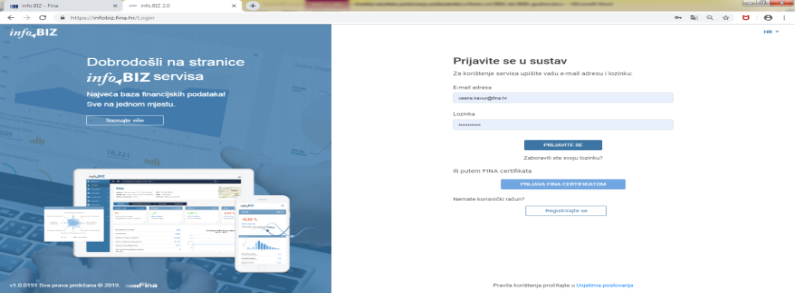 